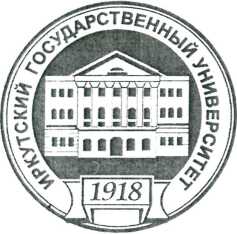 XVIII региональной научной конференции молодых ученых по проблемам функционирования рынка товаров и услуг13-15 ноября 2017 годаТребования к оформлению материаловЗаявки на участие в конференции оформляются в произвольной форме и передаются на кафедру экономики и торговой политики (208 ауд.);Требования к оформлению тезисов (в бумажном и электронном вариантах):Название файла – по фамилии автора;Редактор – не ниже WORD 2003;Параметры страницы – формат А4, книжная, все поля - 3 см;Шрифт – Times New Roman Cyr, 14 pt.;Интервал – одинарный;Название тезисов – прописными (14 pt), по центру, жирным, интервал до - 0. после 6 pt.;Авторы – по центру, курсивом; интервалы – 0; сначала инициалы, затем фамилия, после имени и отчества – пробел;Основной текст – по ширине, с переносами; абзацный отступ – 6 мм.; интервалы перед и после абзаца – 0;Фамилия руководителя указывается в соавторстве со студентом;Формулы - Microsoft Eguation 2.0 или 3.0;Пустые строки – нет;Объем тезисов – две страницы, заполненные полностью;Сроки подачи: заявок до 11 ноября, тезисов – до 1 декабря 201 7 года;Сборник трудов планируется издать в I квартале 2018 года.Заранее благодарим за проявленный интерес! Наш адрес: 664082 г. Иркутск, ул. Улан-Баторская, 6Кафедра экономики и торговой политикителефоны (3952) 52-11-53, 52-11-25